Cardio Respiratory Endurance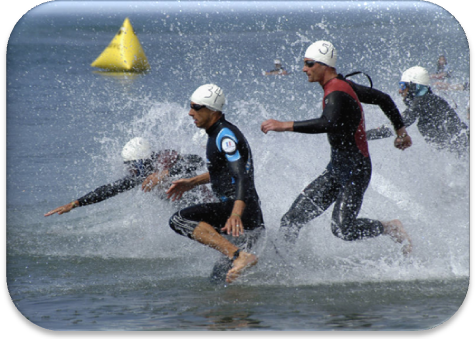 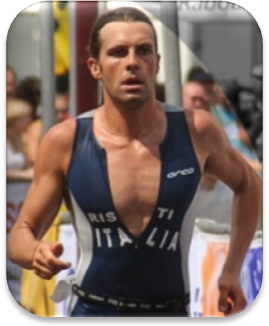 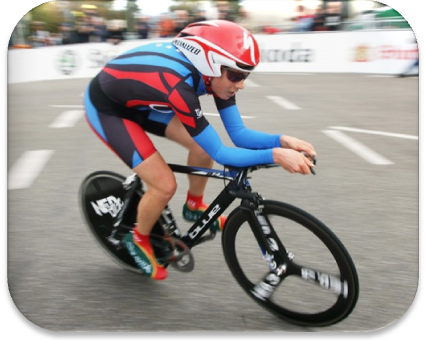 The ability of the heart, lungs, and blood vessels to use and send fuel to the body’s tissues during long periods of moderate to vigorous activity.
Assessment: Mile Run, PacerFITT Principle for Cardiorespiratory Endurance:Frequency: 4-5 days per week Intensity: 60% to 85% of target heart rate zone 
Time: 30 to 60 minutes is recommended.
Type: Any aerobic activity that keeps the heart within your target heart rate zoneMuscular Strength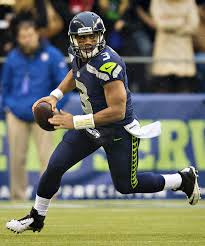 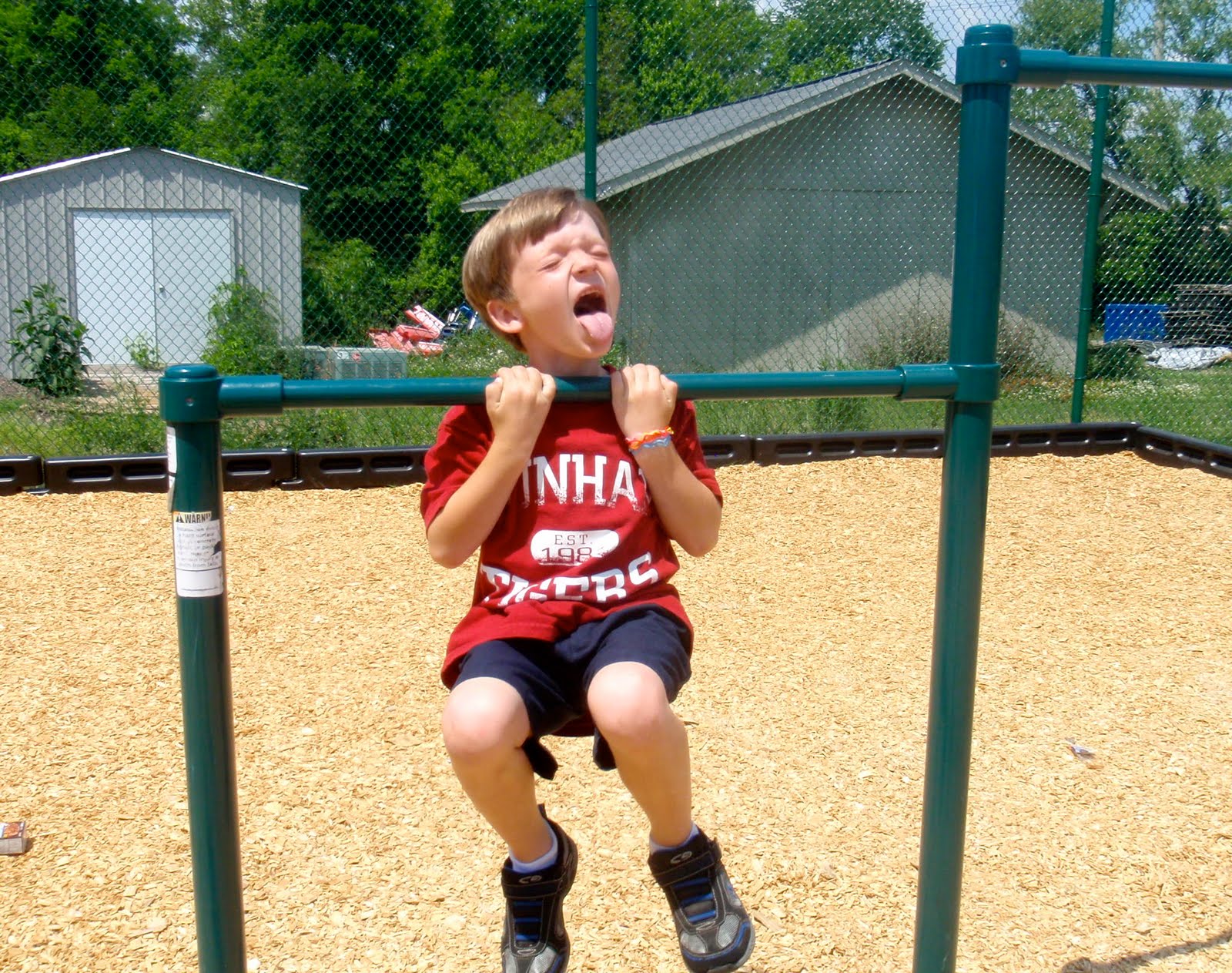 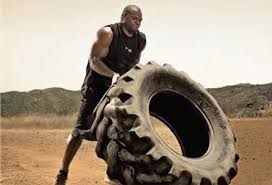 The amount of force a muscle can exert.Assessment: Pull-Ups, Push UpsFITT Principle for Muscular Strength:Frequency: 2-3 days per week on non-consecutive daysIntensity: Heavy weight with more sets with decreasing repsTime: Slow and controlled movement throughout range of motionType: 8-10 exercises targeting major muscle groupsMuscular Endurance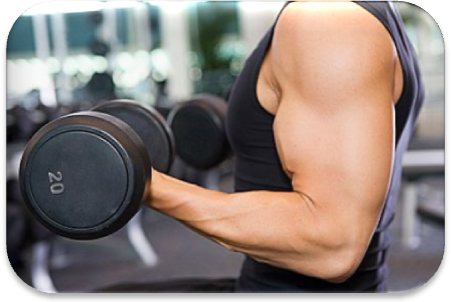 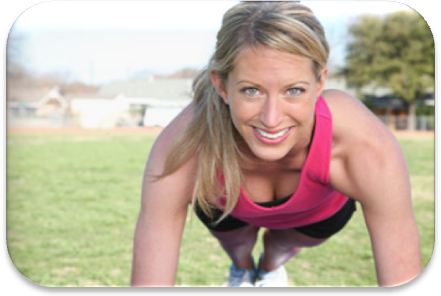 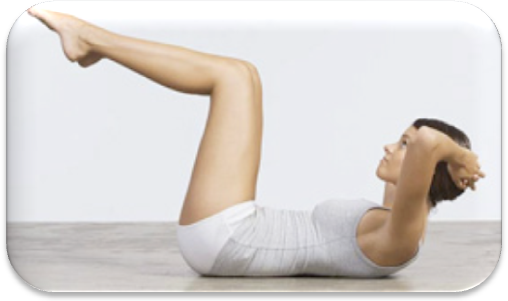 The ability of the muscles to perform physical tasks over a period or time without becoming fatigued.Assessment: Curl UpsFITT Principle for Muscular Endurance:Frequency: 2-3 days per week Intensity: Maintain or lower weight while increasing or decreasing sets with more repsTime: 30 to 60 minutes is recommended Type: Weight lifting activitiesFlexibility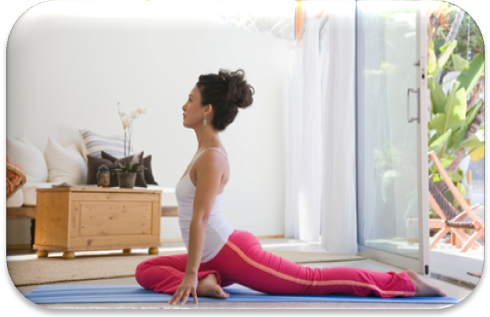 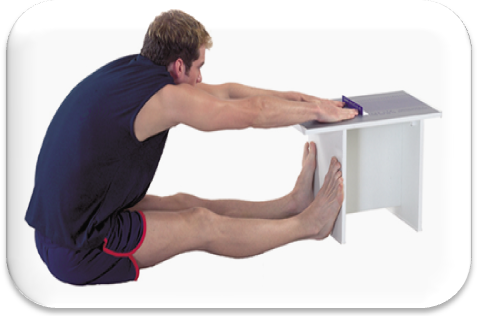 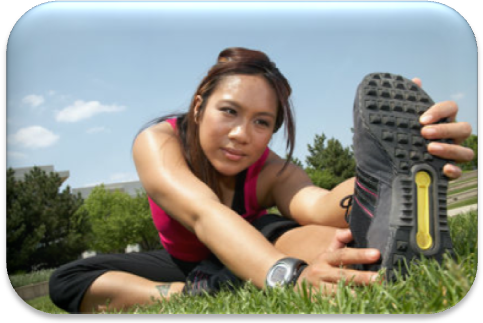 The ability to move the joints through a full range of motion.Assessment: The Sit and ReachFITT Principle for Flexibility:Frequency- Daily stretching is recommendedIntensity- stretch muscles and hold beyond its normal length at a comfortable stretchTime- hold each stretch for 10-15 seconds with the stretching workout lasting 15 minType- static stretches that allow the body to move through the full range of motionBody Composition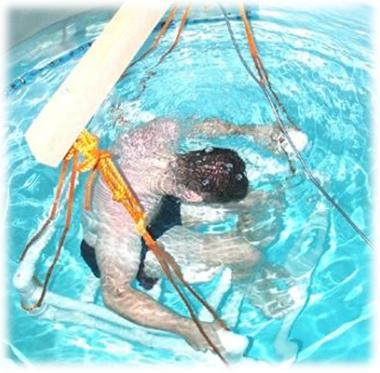 Ratio of Lean Tissue to Fatty TissueAssessment: Skin Calipers, Hydrostatic Weighing, BMI